Peter and the Wolf by Sergei ProkofievUse a pencil and a ruler to match up the character with the instrument used to represent it. 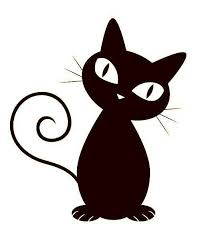 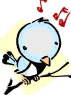 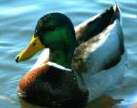 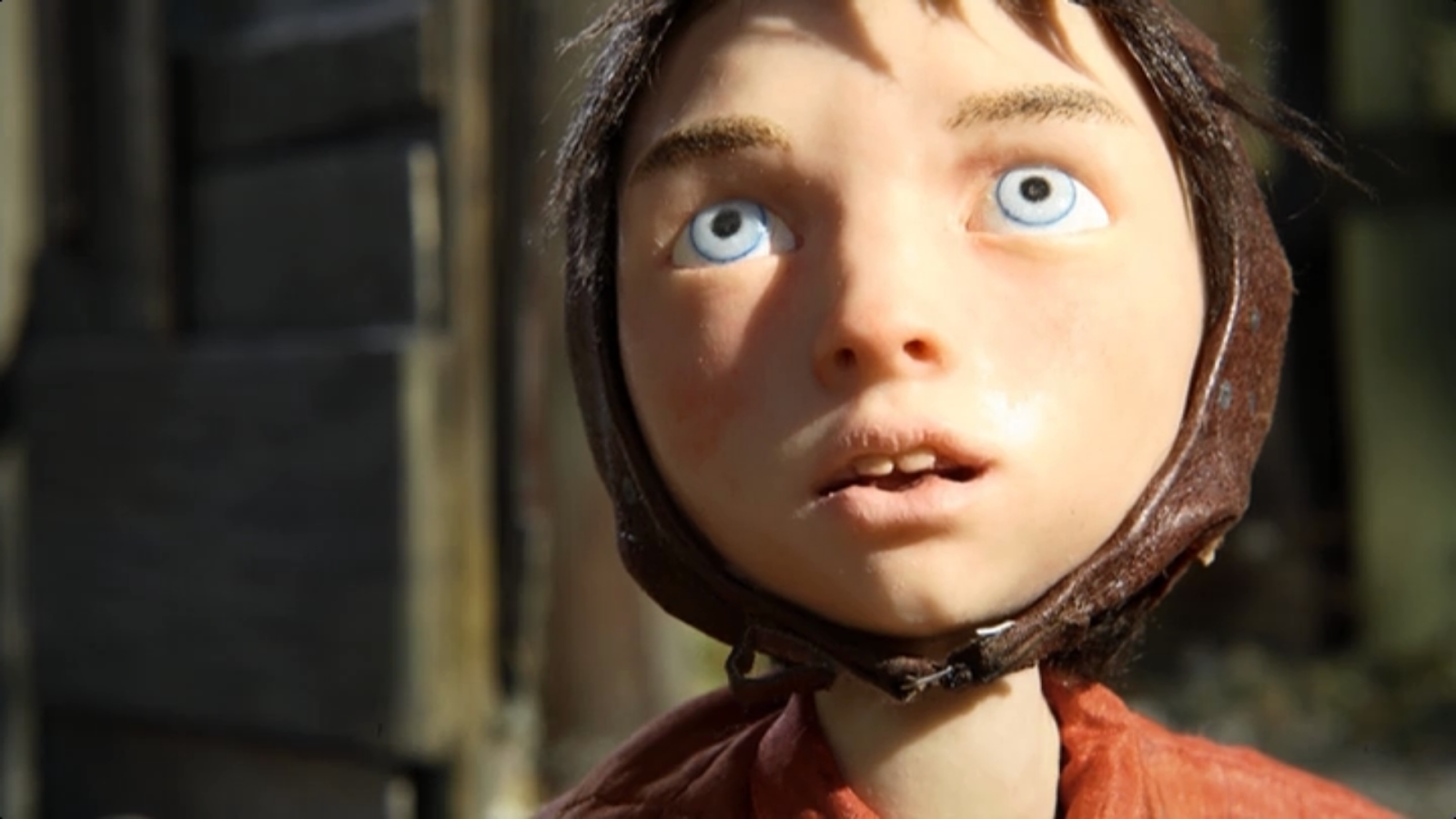 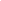 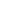 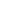 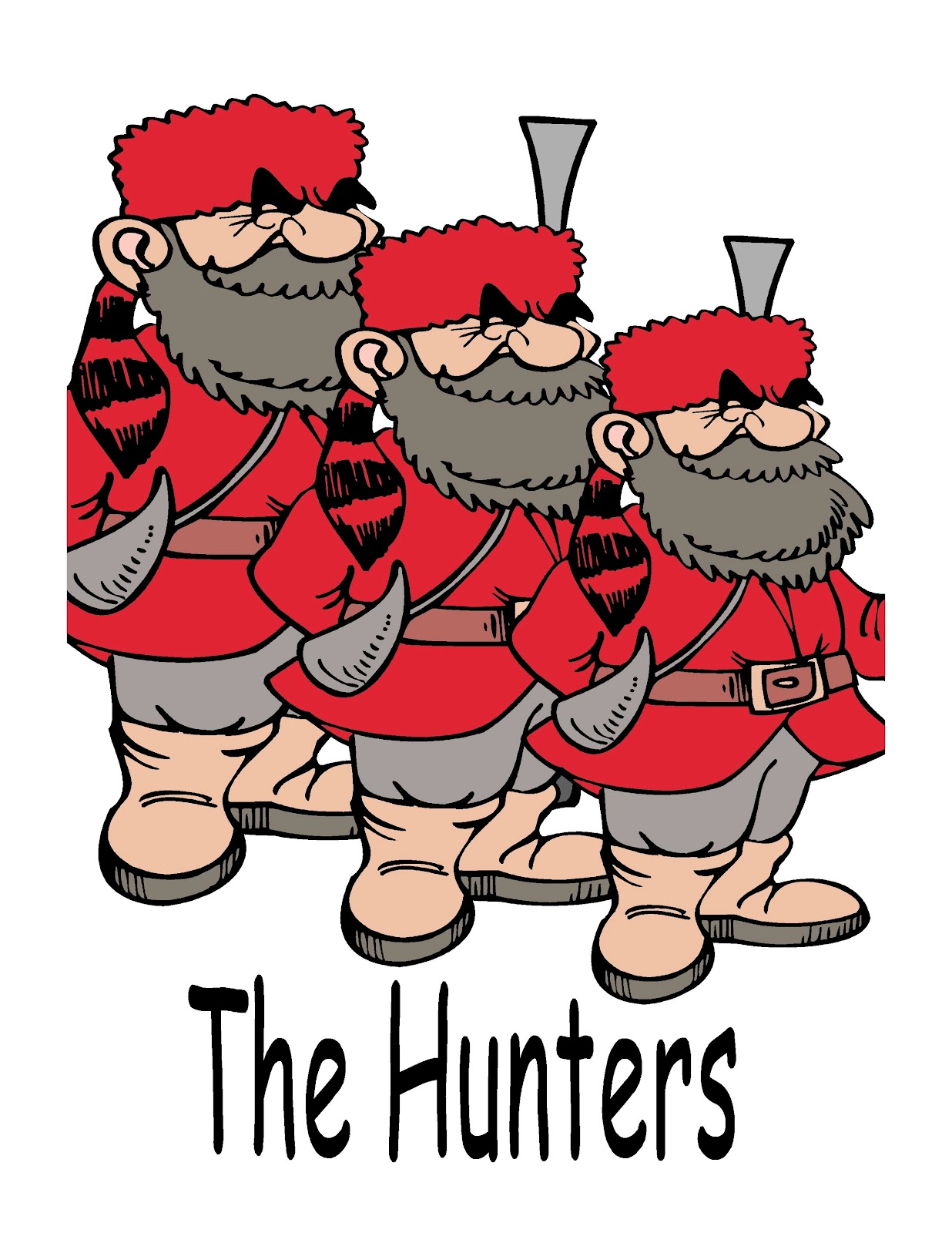 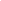 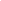 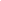 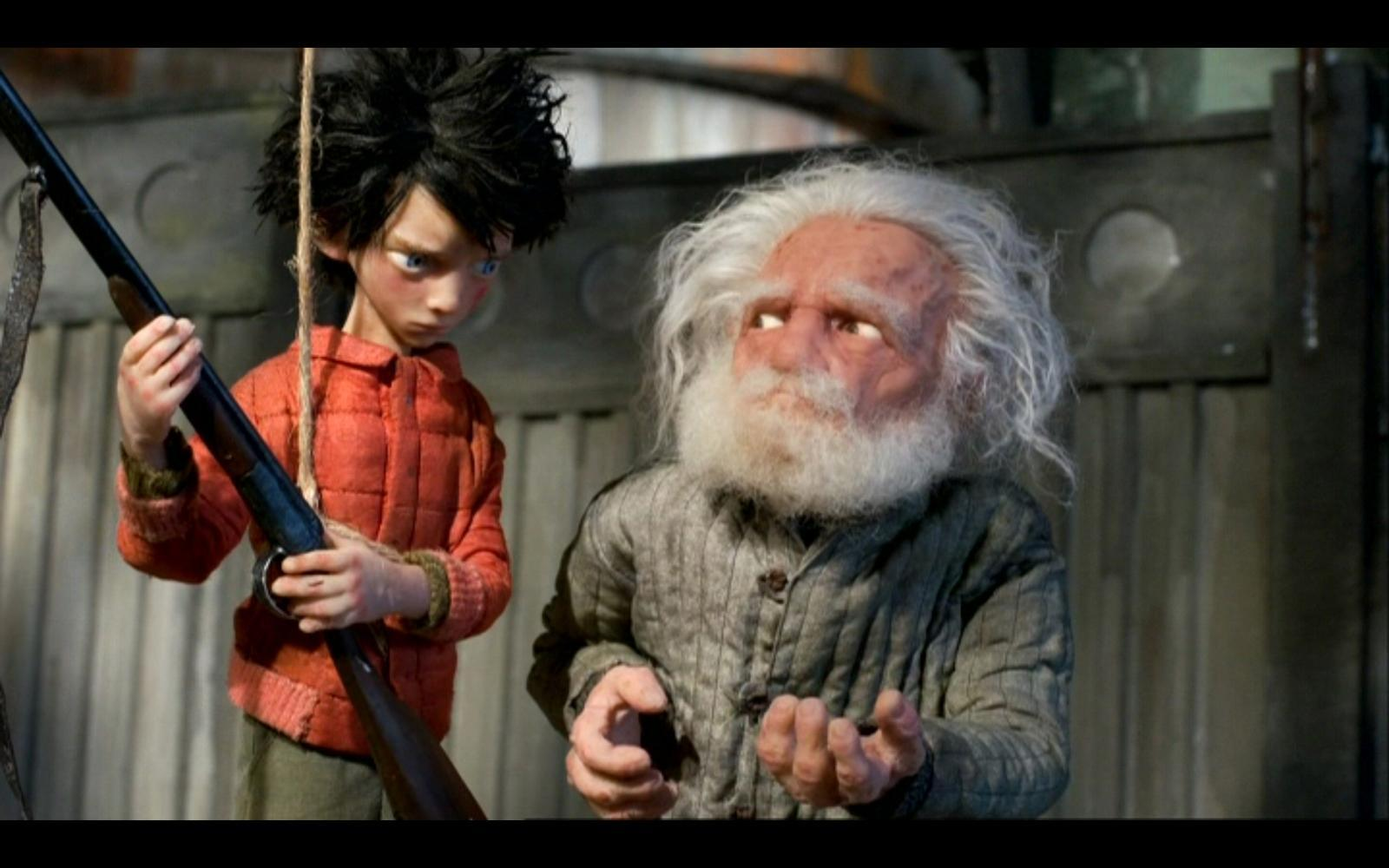 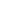 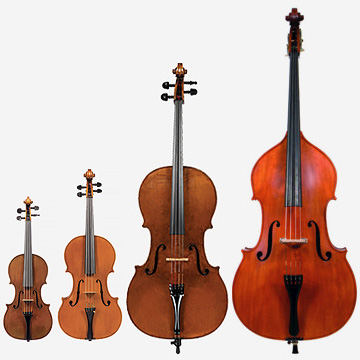 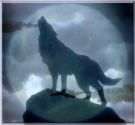 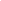 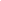 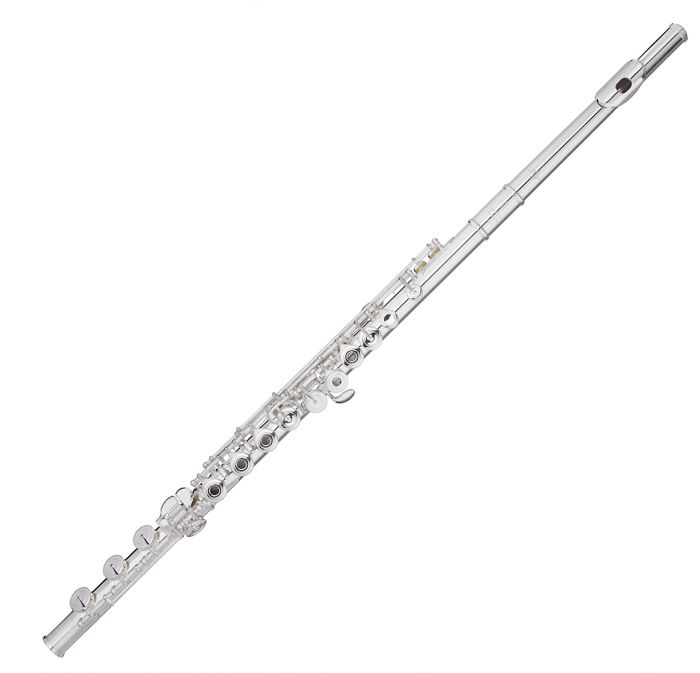 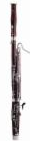 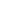 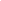 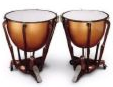 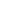 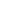 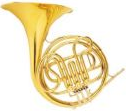 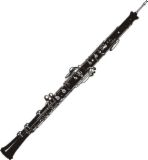 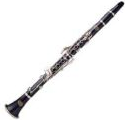 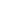 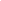 